FORMATO DE RESERVA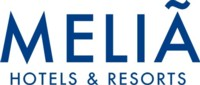 UNION INTERNACIONAL DE TELECOMUNICACIONES  (02 al 13 de Diciembre del 2013)Datos del HuéspedNombre ____________________________________  Apellido _______________________________________Teléfono _______________________________   	      E-mail    _______________________________________Por favor indicar el tipo de habitación que le gustaría reservar:Día de Llegada ________________  Hora __________ Día de Salida ________________  Hora __________    Comentarios / Requerimientos Especiales _______________________________________________________Garantía de ReservaTipo de Tarjeta _____________ Nro. de tarjeta________________________ Caducidad_____/______Tarifas incluyen el desayuno buffet. Conexión a Internet gratis.Tarifas expresadas en dólares americanos .Tarifas netas, sujetas al 10% de servicios y 18% de IGV; pasajeros No residentes que presenten su pasaporte o Tarjeta Andina de Migración, cuyo sello de ingreso sea menor a 60 días estarán exonerados del pago de 18% de IGV. siempre y cuando la boleta de venta o factura sea a nombre del huésped.Persona adicional $64.00 + 10%, incluye desayuno en el restaurante.Tipo de Cambio aplicable referencial de S/ 2.90, sujeto a variación de acuerdo a las fluctuaciones propias del mercado. Conforme con lo dispuesto en el artículo 1237 del Código Civil, el Tipo de Cambio a aplicar será el establecido por el Hotel al día de pago de la obligación. Al momento del Check in se le pedirá una tarjeta de crédito o efectivo para los gastos extras.Ingreso a habitaciones 15.00 hrs. y Salida 12.00 hrs. Para salidas hasta las 18.00 hrs. se cobrará media tarifa y a partir de esa hora en adelante se cobrará tarifa completa.No Show, Si el huésped no llega el día de la reserva, el hotel cobrará una penalidad por todos los cuartos noches reservados a la tarjeta en garantía. Early Out, Si el huésped se retira del hotel antes de la fecha del check out, el hotel no procedera a cobrar ningun cargo por concepto de penalidad.Cancelación, Una vez confirmada la reserva, esta estará sujeta a penalidad por cancelación.Favor de enviar la solicitud por e-mail: ventas4@melialima.com.pe o Fax: 0051-1-411-9051 Contacto: Pamela Canto / Coordinadora de Grupos Valeria Noriega: Ejecutiva de cuentas Corporativas(valeria.noriega@melialima.com.pe)18/03/2013Tipo de habitaciónPublicadaPublicadaLarga Estadía( de 8  noches a más )Larga Estadía( de 8  noches a más )Tipo de habitaciónSimpleDobleSimpleDobleDeluxe$ 367.00$ 387.00$ 115.00$ 135.00Executive “The Level”$ 448.00$ 468.00$ 160.00$ 180.00